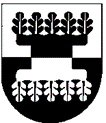 ŠILALĖS RAJONO SAVIVALDYBĖSMERASPOTVARKISDĖL ŠILALĖS RAJONO SAVIVALDYBĖS TARYBOS 48 POSĖDŽIO SUŠAUKIMO2018 m. rugpjūčio 23 d. Nr. T3-39ŠilalėVadovaudamasis Lietuvos Respublikos vietos savivaldos įstatymo 13 straipsnio 4 ir 6 dalimis, 20 straipsnio 2 dalies 1 punktu ir 4 dalimi:Šaukiu 2018 m. rugpjūčio 30 d. 13.00 val. Šilalės rajono savivaldybės posėdžių salėje Šilalės rajono savivaldybės tarybos 48-ąjį posėdį.T e i k i u  Šilalės rajono savivaldybės tarybai svarstyti šiuos klausimus: Dėl Šilalės rajono savivaldybės tarybos 2018 m. kovo 29 d. sprendimo Nr. T1-65 ,,Dėl klasių komplektų ir priešmokyklinio ugdymo grupių skaičiaus Šilalės rajono savivaldybės bendrojo ugdymo mokyklose 2018-2019 mokslo metais“ pakeitimo. Pranešėja Rasa Kuzminskaitė; Dėl leidimo pasirašyti statybos darbų rangos sutartį ir įsipareigojimo skirti lėšas. Pranešėjas Faustas Sragauskas; Dėl leidimo rengti Vėjo jėgainių išdėstymo ir teritorijos ribų nustatymo Šilalės rajono savivaldybės Traksėdžio seniūnijos, Laukuvos seniūnijos ir Šilalės kaimiškosios seniūnijos teritorijoje, specialiojo plano koregavimą. Pranešėjas Faustas Sragauskas; Dėl Saulės jėgainių statybos plėtros teritorijų specialiojo plano rengimo Šilalės rajono savivaldybės Pajūrio seniūnijos teritorijoje. Pranešėjas Faustas Sragauskas; Dėl leidimo rengti Vėjo jėgainių išdėstymo ir teritorijos ribų nustatymo Šilalės rajono savivaldybės Kaltinėnų seniūnijos teritorijoje specialųjį planą. Pranešėjas Faustas Sragauskas; Dėl uždarosios akcinės bendrovės „Šilalės šilumos tinklai“ šilumos kainų dedamųjų ketvirtiesiems šilumos bazinės kainos dedamųjų galiojimo metams nustatymo. Pranešėja Reimunda Kibelienė; Dėl pastato pagrindinės naudojimo paskirties pakeitimo. Pranešėja Reimunda Kibelienė; Dėl žemės mokesčio lengvatų 2018 metams nustatymo. Pranešėja Reimunda Kibelienė; Dėl savivaldybės turto nuomos. Pranešėja Reimunda Kibelienė;2.10. Dėl Socialinių išmokų teikimo asmenims, patiriantiems socialinę riziką, tvarkos aprašo patvirtinimo. Pranešėja Danguolė Račkauskienė.3. P a v e d u  paskelbti šį potvarkį Šilalės rajono savivaldybės interneto svetainėje www.silale.lt ir vietinėje spaudoje.Šis potvarkis gali būti skundžiamas Lietuvos Respublikos administracinių bylų teisenos įstatymo nustatyta tvarka Regionų apygardos administracinio teismo Klaipėdos rūmams (Galinio Pylimo g. 9, 91230 Klaipėda) per vieną mėnesį nuo šio potvarkio paskelbimo.Savivaldybės meras					Jonas Gudauskas